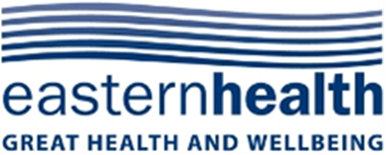 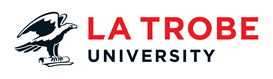 Therapist SurveyQ1. Did you think 3 short sessions of physiotherapy was more beneficial to the patient than 1 session? ExplainQ2. Was it difficult to fit the 3 sessions into your workload? Comment:Q3. Any other comments?